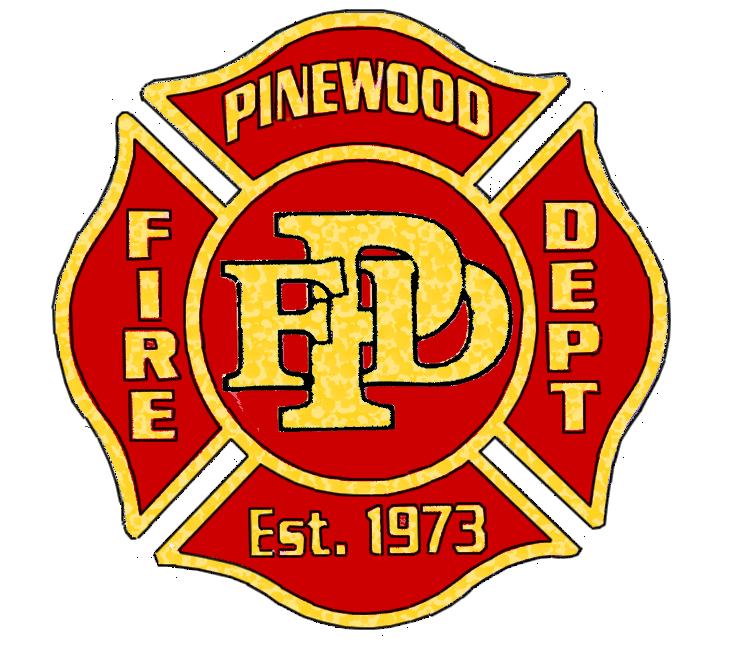 Board MeetingTuesday, Aug 24, 20213:00 pm at the Pinewood Fire Station: 475 E. Pinewood Blvd., Munds Park, AZ 86017Meeting will be held at the fire station. Please keep social distancing in mind when entering and exiting the station and wear a mask.  NOTICE OF MEETING AND POSSIBLE EXECUTIVE SESSION OF THE PINEWOOD FIRE DISTRICT BOARD OF DIRECTORSPursuant to A.R.S. § 38-431.02, notice is hereby given to the members of the Pinewood Fire District Board of Directors, and to the general public that the Pinewood Fire District Board will hold a meeting open to the public. The Pinewood Fire Districts Board of Directors may vote to go into executive session, which is not open to the public, for any item on the agenda pursuant to A.R.S. 38-431.03 (A). 1.	CALL TO ORDER & PLEDGE OF ALLEGIANCE2.	ROLL CALL OF DISTRICT BOARD3.	ADMINISTRATIVE REMARKS4. 	APPROVAL OF MINUTES OF MEETING: June 15, 20215.	CORRESPONDENCE6.	FINANCIAL REPORTS: Review and discussion of July expenditures as presented7.	OFFICE MANAGER’S REPORT: Financial and run log comparison exception reports8.	CHIEF’S REPORT:	A.	Response exception reports	B.	Update on legislative issues	C.	Operational report9. 	EXECUTIVE SESSION: Staffing discussion  9.	CALL TO THE PUBLIC: Open call to the public for non-agenda items. No action will be taken on any subject not on the agenda. Limit of five (5) minutes each will be enforce. .Next Meeting: Tuesday, Sept 21, 2021 at 3 pm. 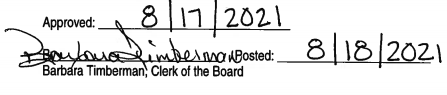 